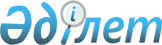 О внесении изменения в приказ Министра финансов Республики Казахстан от 16 марта 2015 года № 176 "Об утверждении Правил осуществления мониторинга сделок"Приказ Министра финансов Республики Казахстан от 18 февраля 2019 года № 118. Зарегистрирован в Министерстве юстиции Республики Казахстан 18 февраля 2019 года № 18322
      ПРИКАЗЫВАЮ:
      1. Внести в приказ Министра финансов Республики Казахстан от 16 марта 2015 года № 176 "Об утверждении Правил осуществления мониторинга сделок" (зарегистрирован в Реестре государственной регистрации нормативных правовых актов под № 10760, опубликован 4 мая 2015 года в информационно-правовой системе "Әділет") следующее изменение:
      в Правилах осуществления мониторинга сделок, утвержденных указанным приказом:
      пункт 2 изложить в следующей редакции:
      "2. Мониторинг сделок осуществляется путем наблюдения органами государственных доходов Республики Казахстан за ценами, применяемыми участниками сделок и сбора от налогоплательщиков, подлежащих мониторингу в соответствии со статьей 130 Кодекса Республики Казахстан от 25 декабря 2017 года "О налогах и других обязательных платежах в бюджет (Налоговый кодекс)", информацией по международным деловым операциям по товарам (работам, услугам) согласно приказу Министра финансов Республики Казахстан от 19 марта 2015 года № 194 "Об утверждении Перечня товаров (работ, услуг), международные деловые операции по которым подлежат мониторингу сделок" (зарегистрирован в Реестре государственной регистрации нормативных правовых актов под № 10680).".
      2. Комитету государственных доходов Министерства финансов Республики Казахстан в установленном законодательством Республики Казахстан порядке обеспечить:
      1) государственную регистрацию настоящего приказа в Министерстве юстиции Республики Казахстан;
      2) в течение десяти календарных дней со дня государственной регистрации настоящего приказа направление его на казахском и русском языках в Республиканское государственное предприятие на праве хозяйственного ведения "Республиканский центр правовой информации" Министерства юстиции Республики Казахстан для официального опубликования и включения в Эталонный контрольный банк нормативных правовых актов Республики Казахстан;
      3) размещение настоящего приказа на интернет-ресурсе Министерства финансов Республики Казахстан;
      4) в течение десяти рабочих дней после государственной регистрации настоящего приказа в Министерстве юстиции Республики Казахстан предоставление в Департамент юридической службы Министерства финансов Республики Казахстан сведений об исполнении мероприятий, предусмотренных подпунктами 1), 2) и 3) настоящего пункта.
      3. Настоящий приказ вводится в действие по истечении десяти календарных дней после дня его первого официального опубликования.
      "СОГЛАСОВАН"
Комитет по статистике 
Министерства 
национальной экономики
Республики Казахстан 
"__" __________ 2019 года
					© 2012. РГП на ПХВ «Институт законодательства и правовой информации Республики Казахстан» Министерства юстиции Республики Казахстан
				
      Министр финансов
Республики Казахстан 

А. Смаилов
